PRUEBA FORMATIVA DE LENGUA Y LITERATURASEMANA 18 DESDE EL 27 AL 31 DE JULIO DEL 2020Docente responsableAna María Azócar Ramos                                                ana.azocar@colegio-republicaargentina.clAsignatura: Lengua y Literatura                                    Curso:   8° Básico  I.- Lee atentamente los tres textos literarios que se indican a continuación.Para responder las preguntas de redacción debes leer cuidadosamente las instrucciones que están en cada pregunta para que tu escrito sea comprensible al lector.Texto 1:EL RUISEÑOR Y LA ROSA. OSCAR WILDE (fragmento)[…]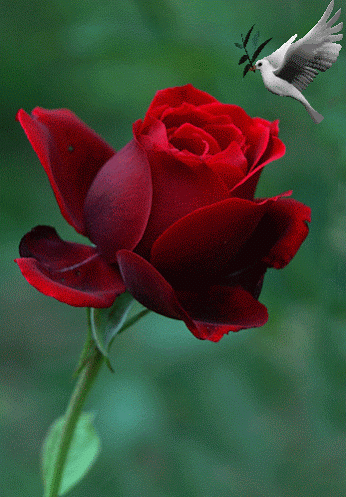  —He aquí al verdadero enamorado —dijo el ruiseñor—. Sufre todo lo que yo canto: todo lo que es alegría para mí, para él es pena. Realmente el amor es una cosa maravillosa; es más precioso que las esmeraldas y más caro que los finos ópalos. Perlas y granates no pueden pagarle porque no se halla expuesto en el mercado. No puede uno comprarlo al vendedor, ni pesarlo en una balanza para adquirirlo a peso de oro. —Llora por una rosa roja. […]—Si necesitas una rosa roja —dijo el rosal—, tienes que hacerla con notas de música, al claro de luna, y teñirla con la sangre de tu propio corazón. Cantarás para mí, con el pecho apoyado en mis espinas. Cantarás para mí durante toda la noche y las espinas te atravesarán el corazón: la sangre de tu vida correrá por mis venas y se convertirá en sangre mía. […]—La muerte es un buen precio por una rosa roja —replicó el ruiseñor— y todo el mundo ama la vida. Es grato posarse en el bosque verdeante y mirar al sol en su carro de oro y a la luna en su carro de perlas. Dulce es el olor de los nobles espinos. Dulces son las campanillas que se esconden en el valle y los brezos que cubren la colina. Sin embargo, el amor es mejor que la vida, ¿y qué es el corazón de un pájaro comparado con el de un hombre? […]Entonces desplegó sus alas oscuras y emprendió el vuelo. Pasó por el jardín como una sombra y como una sombra cruzó el bosque. —Sed feliz —le gritó el ruiseñor—, sed feliz; tendréis vuestra rosa roja. La crearé con notas de música al claro de luna y la teñiré con la sangre de mi propio corazón. Lo único que os pido en cambio es que seáis un verdadero enamorado, porque el amor es más sabio que la filosofía, aunque ésta lo sea, y más fuerte que el poder, aunque éste también lo sea. Sus alas son color de fuego y su cuerpo color de llama; sus labios son dulces como la miel y su aliento es como el incienso.Cantó durante toda la noche, y las espinas penetraban cada vez más en su pecho y la sangre de su vida fluía de su pecho. […]Entonces el ruiseñor se apretó más contra las espinas y su canto fluyó más sonoro, porque cantaba el nacimiento de la pasión en el alma de un hombre y de una virgen. Y la rosa gritó al ruiseñor que se apretase más contra las espinas. —Apriétate más, pequeño ruiseñor —le decía—, o llegará el día antes de que la rosa esté terminada. Pero el ruiseñor no respondió: yacía muerto sobre las altas hierbas, con el corazón traspasado de espinas.—Dijisteis que bailaríais conmigo si os traía una rosa roja —le dijo el estudiante—. He aquí la rosa más roja del mundo. Esta noche la prenderéis cerca de vuestro corazón y cuando bailemos juntos, ella os dirá lo mucho que os amo. Pero la joven frunció las cejas. —Temo que esta rosa no se armonice bien con mi vestido —respondió—. Además, el sobrino del chambelán me ha enviado varias joyas de verdad y ya se sabe que las joyas cuestan más que las flores. —¡Qué bobería es el amor! —Se decía el estudiante a su regreso—. No es ni la mitad de útil que la lógica, porque no puede probar nada; habla siempre de cosas que no sucederán y hace creer a la gente cosas que no son ciertas. Realmente, no es nada práctico, y como en nuestra época todo estriba en ser práctico, voy a volver a la filosofía y al estudio de la metafísica.  Y dicho esto, el estudiante, una vez en su habitación, abrió un gran libro polvoriento y se puso a leer.1.- ¿Cómo logró el Ruiseñor cumplir el deseo del joven estudiante?A. Sacrifica su amistad con sus amigos para complacer al joven estudiante.B.- Sacrifica su vida para que el joven estudiante pueda cumplir sus deseos.C.- El Ruiseñor piensa que el amor es maravilloso, pero le cuesta encontrar una rosa roja.D.- El joven estudiante le pide una rosa roja al Ruiseñor para complacer a su amada.2.- ¿Por qué el Ruiseñor se decide ayudar al joven estudiante?A. Porque el Ruiseñor piensa que el amor de los humanos es semejante a la vida de un simple pájaro.B.- Porque el Ruiseñor cree que el corazón de un hombre es más valioso que el corazón de pájaro.C.- Porque el Ruiseñor se compadece de la joven amada.D.- Porque el Ruiseñor piensa que el amor es muy importante y que los pájaros deben sacrificarse por el ser humano.3.- ¿Cuáles son las características del ruiseñor?A.- bondadoso y vanidosoB.- sensible al dolor ajeno y orgulloso.C.- bondadoso y humilde.D.- sacrificado y altanero.4.- ¿Cuál de todas las evidencias textuales identifican la visión del amor del Ruiseñor?A. “Esta noche la prenderéis cerca de vuestro corazón y cuando bailemos juntos, ella os dirá lo mucho que os amo…”B. “…el sobrino del chambelán me ha enviado varias joyas de verdad y ya se sabe que las joyas cuestan más que las flores”.C. “Entonces desplegó sus alas oscuras y emprendió el vuelo. Pasó por el jardín como una sombra y como una sombra cruzó el bosque”.D. “La crearé con notas de música al claro de luna y la teñiré con la sangre de mi propio corazón.”5.- ¿Qué visión del amor tiene la joven? A.- EternaB. SolidariaC. EgoístaD. Envidiosa6.- Selecciona la alternativa que representa el tipo de lenguaje que utiliza el Ruiseñor cuando conversa con el joven estudiante, en el siguiente fragmento:A. CotidianoB. VulgarC. LiterarioD. InformalTexto 2: Tarde en el hospital.Carlos Pezoa Véliz, poeta chileno (1897-1908)Sobre el campo el agua mustiaCae fina, grácil, leve;Con el agua cae angustia:Llueve…Y pues solo en amplia pieza,Yazgo en cama, yazgo enfermo,Para espantar la tristeza,Duermo.Pero el agua ha lloriqueadoJunto a mí, cansada, leve;Despierto sobresaltado:Llueve…Entonces, muerto de angustiaAnte el panorama inmenso,Mientras cae el agua mustia, Pienso.7.- ¿Qué le ocurre al hablante lírico?A.- Está muerto de angustia.B.- Está solo en amplia pieza del hospitalC.- Está esperando mejorar que pase la lluvia.D.- Está enfermo, solo en el hospital.8.- El temple de ánimo del hablante lírico es:A.- Añoranza por la llegada de la lluvia.B.- Tristeza por su soledad y enfermedad.C.- Tristeza por el invierno que enfría su habitación.D.- Nostalgia por su familia.9.- La palabra destacada en los siguientes versos significa:Mientras cae el agua mustia,Pienso.A.- Significa que el agua se caracteriza por estar con abatimiento o tristeza.B.- Significa que el agua se caracteriza por estar transparente y brillante.C.- Significa que el agua representa la lozanía y frescura.D.- Significa que el agua representa la vida sana.10.- ¿Qué relación se establece entre lo que siente el hablante lírico y lo que pasa fuera de su habitación?A.- El hablante lírico identifica la lluvia con su tristeza y soledad.B.- El hablante lírico relaciona su enfermedad con una pieza fría.C.- El hablante lírico siente que su familia lo abandonó en pleno invierno.D.- El hablante piensa que si fuera verano no estaría tan triste.11.- En la siguiente estrofa: ¿Qué figura literaria está presente en los versos destacados?Pero el agua ha lloriqueadoJunto a mí, cansada, leve;Despierto sobresaltado:Llueve…A.- PersonificaciónB.-HipérboleC.- HipérbatonD.- Aliteración12.- En la siguiente estrofa: ¿Qué figura literaria está presente en los versos destacados?Entonces, muerto de angustia                                                              Ante el panorama inmenso,Mientras cae el agua mustia,                                                               Pienso.A.- ComparaciónB.-HipérboleC.- HipérbatonD.- Personificación13.- Explica: ¿Cómo vive la experiencia el hablante lírico en el poema: “Tarde en el hospital”?Profundiza tu respuesta considerando tus conocimientos previos acerca del tema y el contexto sanitario actual.Redacta tu respuesta con oraciones claras y completas que sean comprensibles para el lector. Revisa la ortografía y corrige errores si es necesario antes de editar.________________________________________________________________________________________________________________________________________________________________________________________________________________________________________________________________________________________________________________________________________________________________________________________________________________________________________________________________________________________________________________________________________________________________________________________________________________________________________________________________________________________________________________________________________________Texto 3:           ¿Puedo salir?Hija:      -Mamá, ¿Puedo salir? Voy al cumpleaños de Javier.Mamá: -No, no, no. Porque ayer también saliste y llegaste muy tarde.Hija:      -Pero es importante, además mi hermano, también volvió a salir hoy.Mamá:  -Sí, pero volverá temprano; además él es mayor y es hombre.Hija:      - Apenas tiene un año más que yo y yo también voy a llegar temprano. Es injusto.Mamá:   -Lo que pasa que él se puede cuidar mejor.Hija:       -No lo creo. Los imprevistos le pueden pasar a cualquiera. Yo también sé cuidarme.                Déjame demostrarte…Mamá:  -Bueno anda. Me convenciste de que le puede pasar a cualquiera. Pero no te demores mucho.14.- ¿Qué argumentos dio la hija, que convenció a la mamá para salir?A-. Pero es importante, además mi hermano también volvió a salir hoy.B.- Apenas tiene un año más que yo y yo también voy a llegar a llegar temprano.C.- Lo que pasa que él se puede cuidar mejor.D.- Los imprevistos le pueden pasar a cualquiera. Yo también sé cuidarme. 15.- La oración del texto:” Sí, pero volverá temprano; además él es mayor y es hombre” es:A.- Un hechoB.- Una opiniónC.- Un argumentoD.- Una conclusión16.- ¿Estás de acuerdo con esta expresión? Debes responder relacionando tus conocimientos previos con la realidad actual del tema planteado. Redacta tu opinión con oraciones completas y buena ortografía.Sí: __________                                  NO: ____________________________________________________________________________________________________________________________________________________________________________________________________________________________________________________________________________________________________________________________________________________________________________________________________________________________________________________________________________________________________________________________________________________________________________________¡EXCELENTE TRABAJO, FELICITACIONES!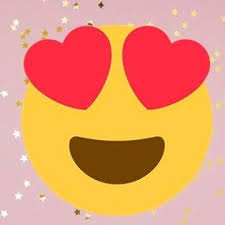 Nombre:Curso:                                                                                   Fecha: OA 8: Formular una interpretación de los textos literarios leídos o vistos, que sea coherente con su análisis, considerando: • Su experiencia personal y sus conocimientos. • Un dilema presentado en el texto y su postura personal acerca del mismo. • La relación de la obra con la visión de mundo y el contexto histórico en el que se ambienta y/o en el que fue creada.“- Sé feliz- le gritó el Ruiseñor-, sé feliz; tendrás tu rosa roja. La crearé con notas de música al claro de la luna y la teñiré con la sangre de mi propio corazón. Lo único que te pido, a cambio, es que seas un verdadero enamorado, porque el amor es más sabio que la filosofía, aunque ésta sea sabia; más fuerte que el poder, por fuerte que esta sea. Sus alas son de color de fuego y su cuerpo color de llamas; sus labios son dulces como la miel y su aliento es como el incienso.”” Sí, pero volverá temprano; además él es mayor y es hombre”